Duke OESO Guidelines for Safe Use of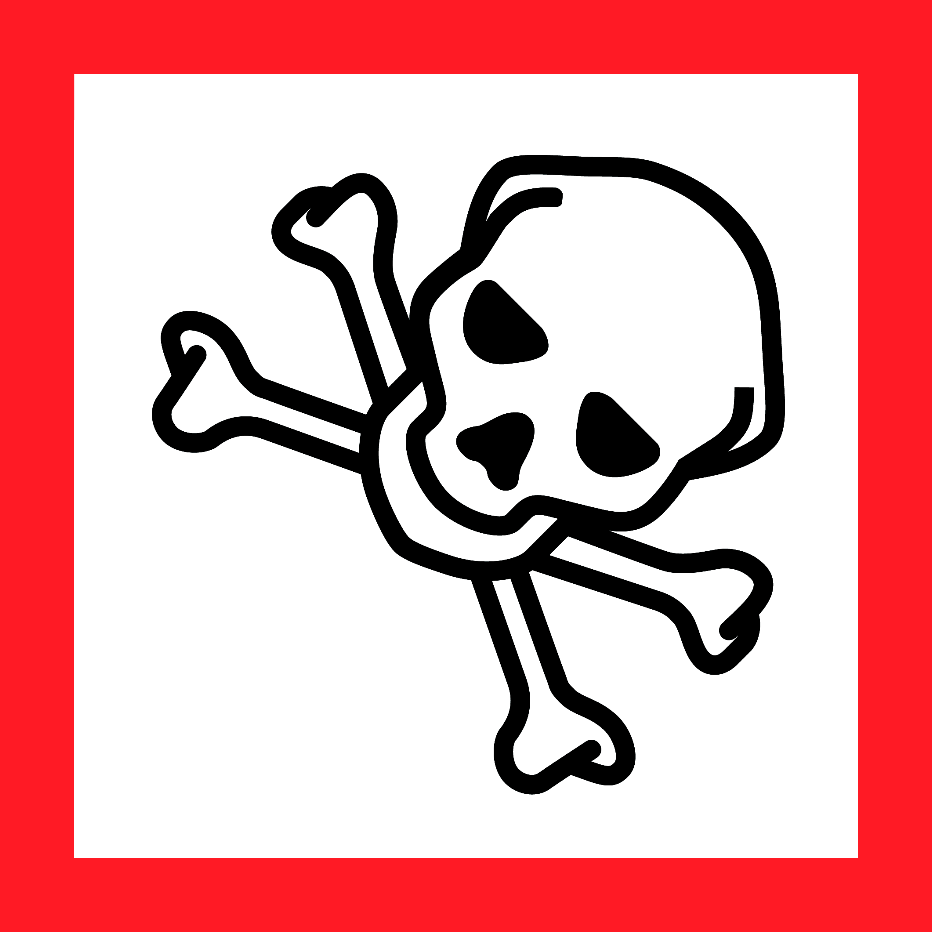 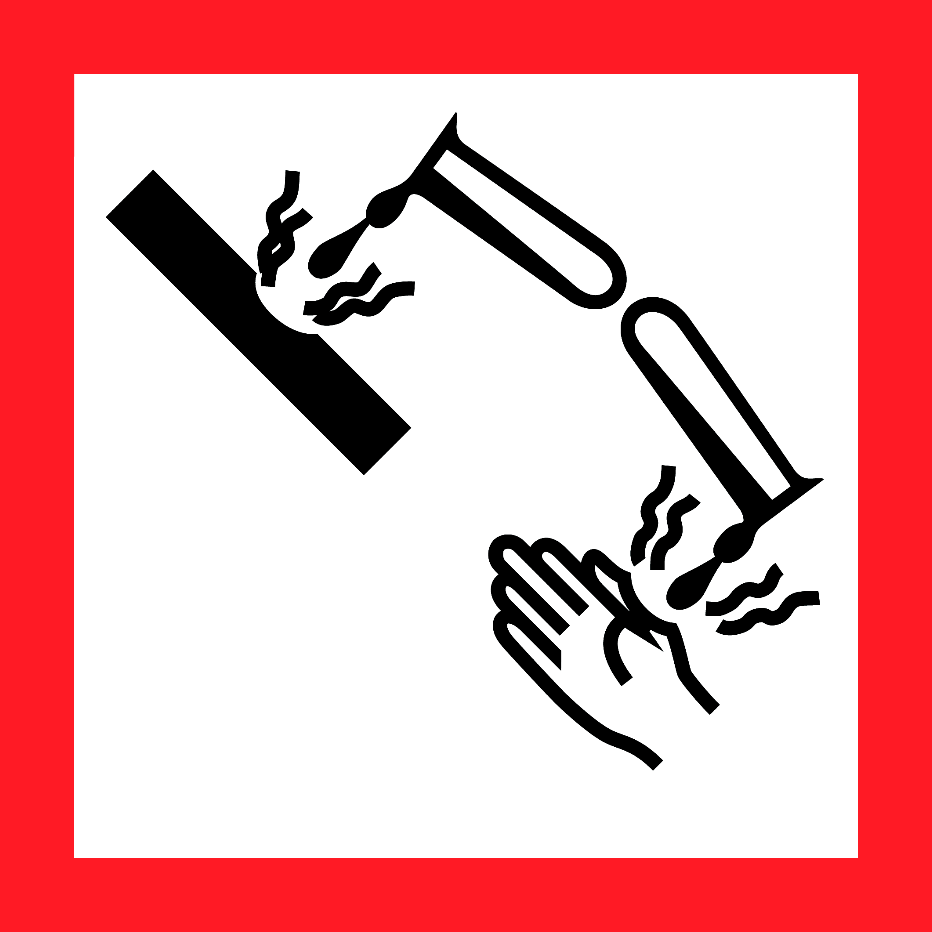 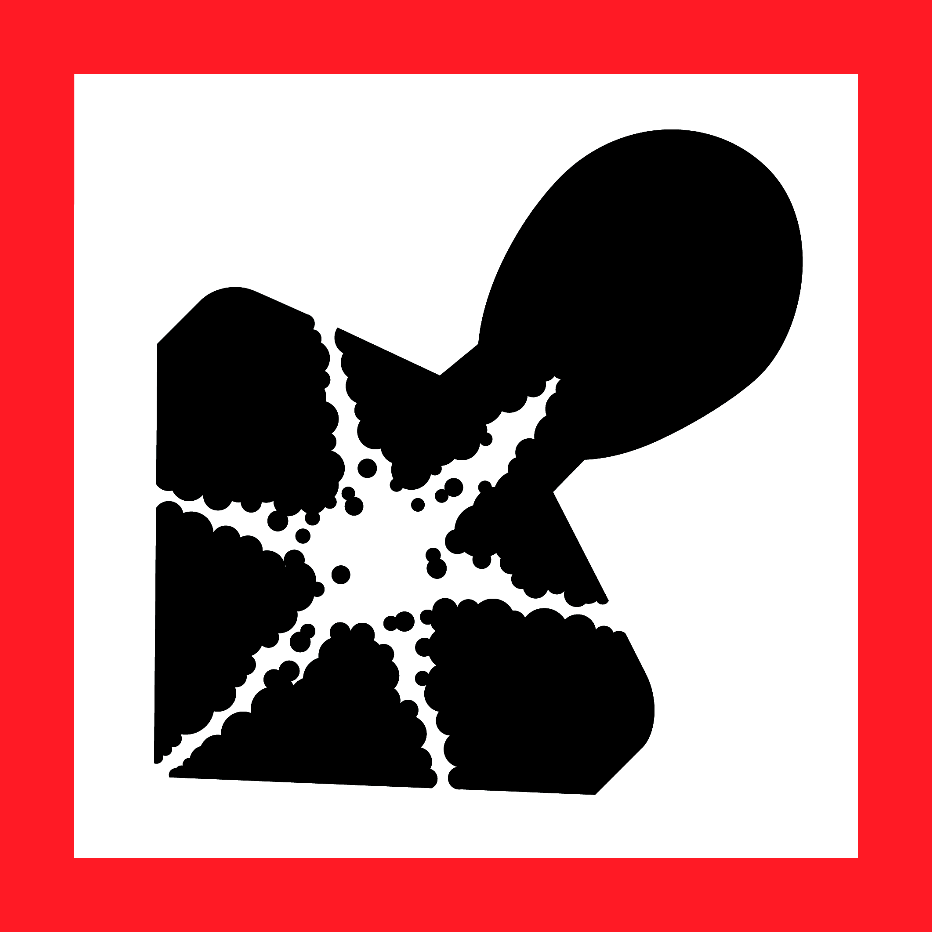 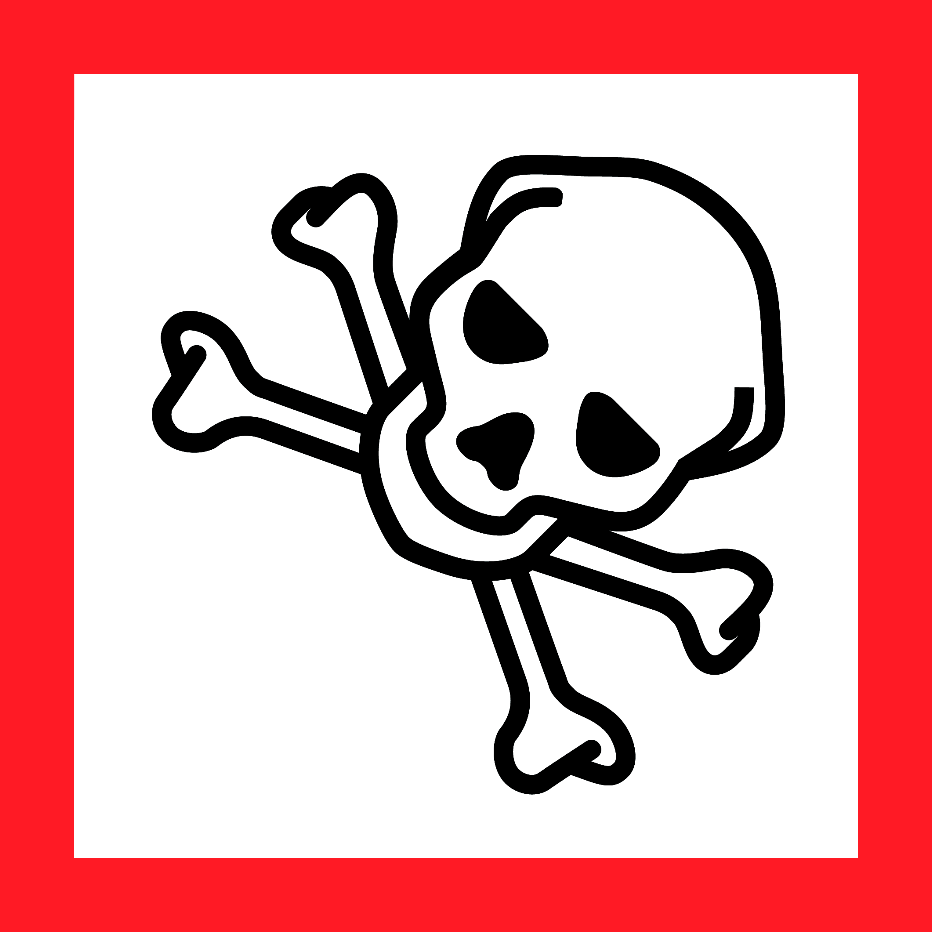 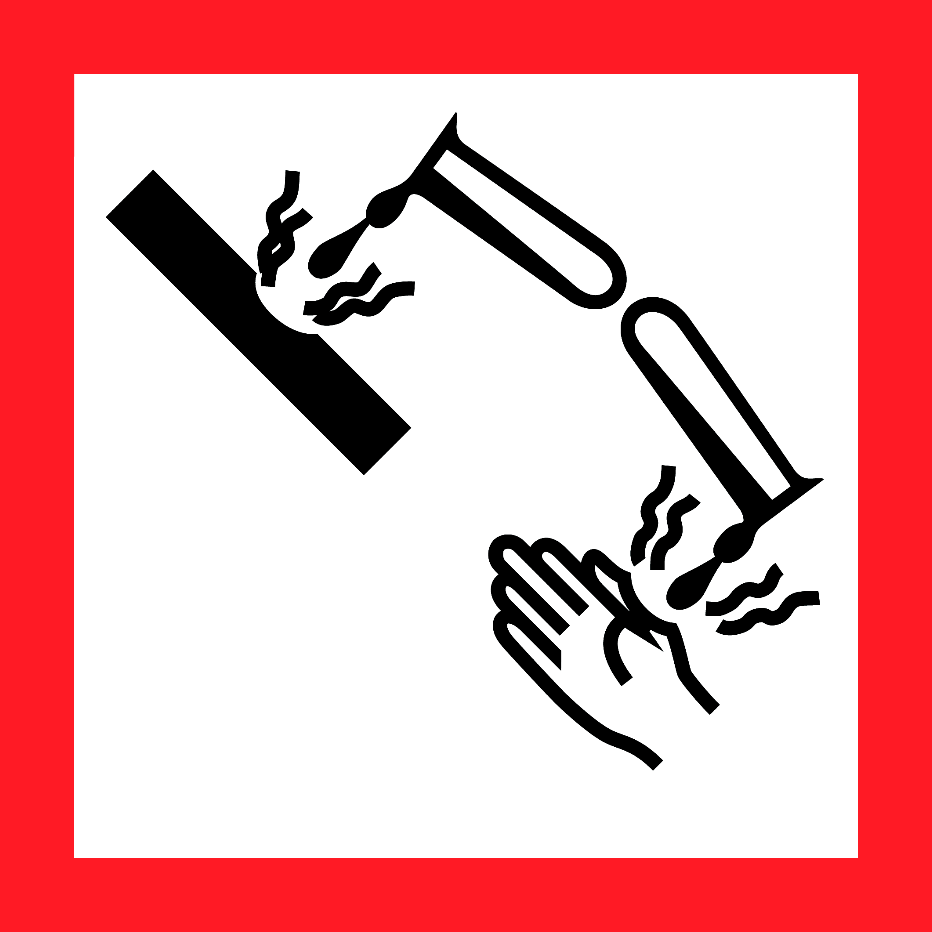 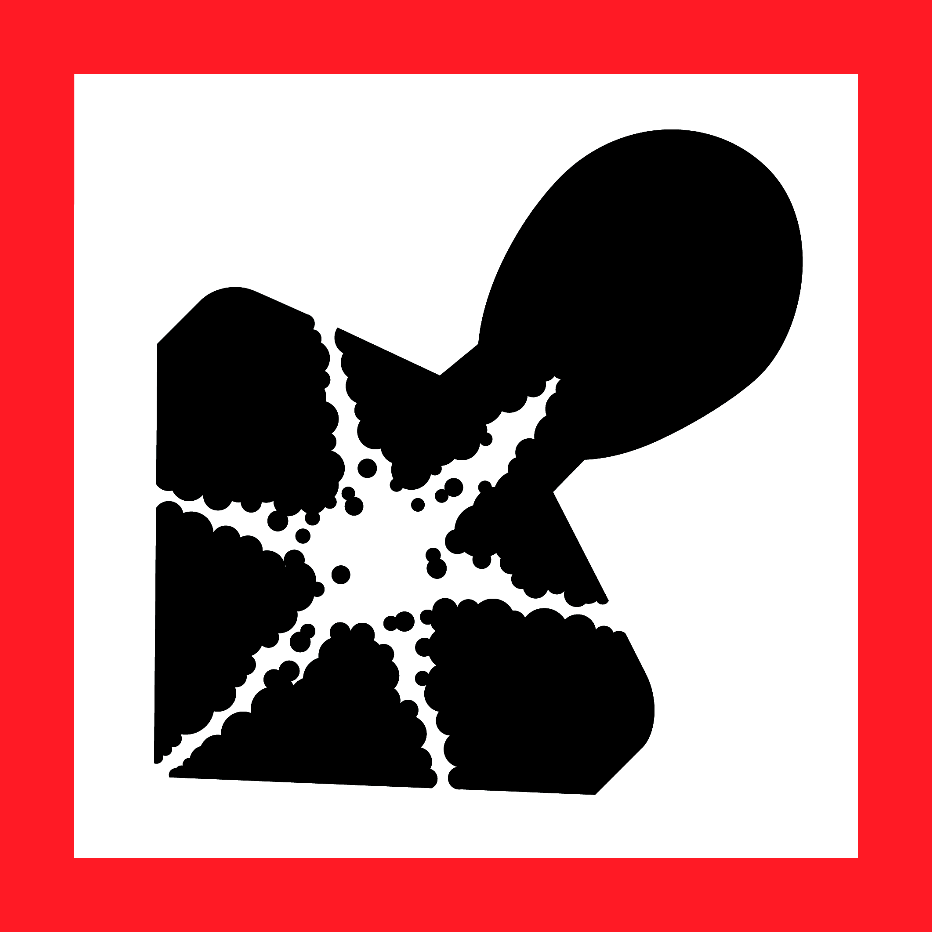 Osmium Tetroxide (OsO4)Lab-specific Safety Information on page 2 MUST BE APPROVED in advance by OESO and the PI.Duke OESO Guidelines for Safe Use ofOsmium Tetroxide (OsO4)Lab-specific Safety Information on page 2 MUST BE APPROVED in advance by OESO and the PI.Duke OESO Guidelines for Safe Use ofOsmium Tetroxide (OsO4)Lab-specific Safety Information on page 2 MUST BE APPROVED in advance by OESO and the PI.Duke OESO Guidelines for Safe Use ofOsmium Tetroxide (OsO4)Lab-specific Safety Information on page 2 MUST BE APPROVED in advance by OESO and the PI.Duke OESO Guidelines for Safe Use ofOsmium Tetroxide (OsO4)Lab-specific Safety Information on page 2 MUST BE APPROVED in advance by OESO and the PI.Duke OESO Guidelines for Safe Use ofOsmium Tetroxide (OsO4)Lab-specific Safety Information on page 2 MUST BE APPROVED in advance by OESO and the PI.Duke OESO Guidelines for Safe Use ofOsmium Tetroxide (OsO4)Lab-specific Safety Information on page 2 MUST BE APPROVED in advance by OESO and the PI.Duke OESO Guidelines for Safe Use ofOsmium Tetroxide (OsO4)Lab-specific Safety Information on page 2 MUST BE APPROVED in advance by OESO and the PI.Duke OESO Guidelines for Safe Use ofOsmium Tetroxide (OsO4)Lab-specific Safety Information on page 2 MUST BE APPROVED in advance by OESO and the PI.HazardsPotential HazardsSolid is fatal if inhaled (category 1) or if swallowed or in contact with skin (category 2).2% and 4% solutions are fatal if inhaled (category 1), category 3 oral and category 4 dermal. Solutions are also repiratory sensitizers (category 1), serious eye damage (category 1) and skin irritation (category 2). High risk. Causes severe skin burns and eye damage; lachrymator. Has an unpleasant chlorine-like odor and also has poor warning properties (odor detectable only above exposure limit).May cause allergy or asthma symptoms or breathing difficulties if inhaled.Symptoms may be delayed.Exposure limit (OSHA): 0.002mg/m3 (0.0002 ppm) – 8 hr TWA; Short term (NIOSH, ACGIH):0.0006 ppm.Chronic exposure causes damage to the liver and kidney.Sublimes readily at room temp and significantly when refrigerated. Consult the Safety Data Sheet (SDS) and the Laboratory Chemical Safety Summary.Solid is fatal if inhaled (category 1) or if swallowed or in contact with skin (category 2).2% and 4% solutions are fatal if inhaled (category 1), category 3 oral and category 4 dermal. Solutions are also repiratory sensitizers (category 1), serious eye damage (category 1) and skin irritation (category 2). High risk. Causes severe skin burns and eye damage; lachrymator. Has an unpleasant chlorine-like odor and also has poor warning properties (odor detectable only above exposure limit).May cause allergy or asthma symptoms or breathing difficulties if inhaled.Symptoms may be delayed.Exposure limit (OSHA): 0.002mg/m3 (0.0002 ppm) – 8 hr TWA; Short term (NIOSH, ACGIH):0.0006 ppm.Chronic exposure causes damage to the liver and kidney.Sublimes readily at room temp and significantly when refrigerated. Consult the Safety Data Sheet (SDS) and the Laboratory Chemical Safety Summary.Solid is fatal if inhaled (category 1) or if swallowed or in contact with skin (category 2).2% and 4% solutions are fatal if inhaled (category 1), category 3 oral and category 4 dermal. Solutions are also repiratory sensitizers (category 1), serious eye damage (category 1) and skin irritation (category 2). High risk. Causes severe skin burns and eye damage; lachrymator. Has an unpleasant chlorine-like odor and also has poor warning properties (odor detectable only above exposure limit).May cause allergy or asthma symptoms or breathing difficulties if inhaled.Symptoms may be delayed.Exposure limit (OSHA): 0.002mg/m3 (0.0002 ppm) – 8 hr TWA; Short term (NIOSH, ACGIH):0.0006 ppm.Chronic exposure causes damage to the liver and kidney.Sublimes readily at room temp and significantly when refrigerated. Consult the Safety Data Sheet (SDS) and the Laboratory Chemical Safety Summary.Solid is fatal if inhaled (category 1) or if swallowed or in contact with skin (category 2).2% and 4% solutions are fatal if inhaled (category 1), category 3 oral and category 4 dermal. Solutions are also repiratory sensitizers (category 1), serious eye damage (category 1) and skin irritation (category 2). High risk. Causes severe skin burns and eye damage; lachrymator. Has an unpleasant chlorine-like odor and also has poor warning properties (odor detectable only above exposure limit).May cause allergy or asthma symptoms or breathing difficulties if inhaled.Symptoms may be delayed.Exposure limit (OSHA): 0.002mg/m3 (0.0002 ppm) – 8 hr TWA; Short term (NIOSH, ACGIH):0.0006 ppm.Chronic exposure causes damage to the liver and kidney.Sublimes readily at room temp and significantly when refrigerated. Consult the Safety Data Sheet (SDS) and the Laboratory Chemical Safety Summary.Solid is fatal if inhaled (category 1) or if swallowed or in contact with skin (category 2).2% and 4% solutions are fatal if inhaled (category 1), category 3 oral and category 4 dermal. Solutions are also repiratory sensitizers (category 1), serious eye damage (category 1) and skin irritation (category 2). High risk. Causes severe skin burns and eye damage; lachrymator. Has an unpleasant chlorine-like odor and also has poor warning properties (odor detectable only above exposure limit).May cause allergy or asthma symptoms or breathing difficulties if inhaled.Symptoms may be delayed.Exposure limit (OSHA): 0.002mg/m3 (0.0002 ppm) – 8 hr TWA; Short term (NIOSH, ACGIH):0.0006 ppm.Chronic exposure causes damage to the liver and kidney.Sublimes readily at room temp and significantly when refrigerated. Consult the Safety Data Sheet (SDS) and the Laboratory Chemical Safety Summary.Solid is fatal if inhaled (category 1) or if swallowed or in contact with skin (category 2).2% and 4% solutions are fatal if inhaled (category 1), category 3 oral and category 4 dermal. Solutions are also repiratory sensitizers (category 1), serious eye damage (category 1) and skin irritation (category 2). High risk. Causes severe skin burns and eye damage; lachrymator. Has an unpleasant chlorine-like odor and also has poor warning properties (odor detectable only above exposure limit).May cause allergy or asthma symptoms or breathing difficulties if inhaled.Symptoms may be delayed.Exposure limit (OSHA): 0.002mg/m3 (0.0002 ppm) – 8 hr TWA; Short term (NIOSH, ACGIH):0.0006 ppm.Chronic exposure causes damage to the liver and kidney.Sublimes readily at room temp and significantly when refrigerated. Consult the Safety Data Sheet (SDS) and the Laboratory Chemical Safety Summary.Solid is fatal if inhaled (category 1) or if swallowed or in contact with skin (category 2).2% and 4% solutions are fatal if inhaled (category 1), category 3 oral and category 4 dermal. Solutions are also repiratory sensitizers (category 1), serious eye damage (category 1) and skin irritation (category 2). High risk. Causes severe skin burns and eye damage; lachrymator. Has an unpleasant chlorine-like odor and also has poor warning properties (odor detectable only above exposure limit).May cause allergy or asthma symptoms or breathing difficulties if inhaled.Symptoms may be delayed.Exposure limit (OSHA): 0.002mg/m3 (0.0002 ppm) – 8 hr TWA; Short term (NIOSH, ACGIH):0.0006 ppm.Chronic exposure causes damage to the liver and kidney.Sublimes readily at room temp and significantly when refrigerated. Consult the Safety Data Sheet (SDS) and the Laboratory Chemical Safety Summary.Hazard ControlsHazard Controls Selection & PurchaseUse a less dangerous product if possible.Purchase in solution or in pre-weighed ampule.Purchase corn oil for decontamination and spill clean-up. Purchase corn oil for decontamination and spill clean-up. Purchase corn oil for decontamination and spill clean-up. Purchase corn oil for decontamination and spill clean-up. Purchase corn oil for decontamination and spill clean-up. Purchase corn oil for decontamination and spill clean-up. Hazard ControlsHazard Controls Storage & TransportationSolid andolutions: store and transport in sealed, glass (OsO4 penetrates plastic), shatter-resistant containers within secondary containment. Use Teflon tape to reseal any solutions.Store in a dry and well-ventilated place; keep storage area secure. Container must be kept away from strong reducing agents, organic materials, powdered metals, and hydrochloric acid.  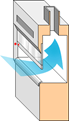 Solid andolutions: store and transport in sealed, glass (OsO4 penetrates plastic), shatter-resistant containers within secondary containment. Use Teflon tape to reseal any solutions.Store in a dry and well-ventilated place; keep storage area secure. Container must be kept away from strong reducing agents, organic materials, powdered metals, and hydrochloric acid.  Solid andolutions: store and transport in sealed, glass (OsO4 penetrates plastic), shatter-resistant containers within secondary containment. Use Teflon tape to reseal any solutions.Store in a dry and well-ventilated place; keep storage area secure. Container must be kept away from strong reducing agents, organic materials, powdered metals, and hydrochloric acid.  Solid andolutions: store and transport in sealed, glass (OsO4 penetrates plastic), shatter-resistant containers within secondary containment. Use Teflon tape to reseal any solutions.Store in a dry and well-ventilated place; keep storage area secure. Container must be kept away from strong reducing agents, organic materials, powdered metals, and hydrochloric acid.  Solid andolutions: store and transport in sealed, glass (OsO4 penetrates plastic), shatter-resistant containers within secondary containment. Use Teflon tape to reseal any solutions.Store in a dry and well-ventilated place; keep storage area secure. Container must be kept away from strong reducing agents, organic materials, powdered metals, and hydrochloric acid.  Solid andolutions: store and transport in sealed, glass (OsO4 penetrates plastic), shatter-resistant containers within secondary containment. Use Teflon tape to reseal any solutions.Store in a dry and well-ventilated place; keep storage area secure. Container must be kept away from strong reducing agents, organic materials, powdered metals, and hydrochloric acid.  Solid andolutions: store and transport in sealed, glass (OsO4 penetrates plastic), shatter-resistant containers within secondary containment. Use Teflon tape to reseal any solutions.Store in a dry and well-ventilated place; keep storage area secure. Container must be kept away from strong reducing agents, organic materials, powdered metals, and hydrochloric acid.  Hazard ControlsHazard Controls Engineering ControlsEyewash (preferably with 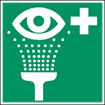 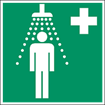 drench hose) is required.A safety shower is highly recommended.Eyewash (preferably with drench hose) is required.A safety shower is highly recommended.All work must be done in a chemical fume hood. NO BSCs!Open only inside hood.All work must be done in a chemical fume hood. NO BSCs!Open only inside hood.All work must be done in a chemical fume hood. NO BSCs!Open only inside hood.All work must be done in a chemical fume hood. NO BSCs!Open only inside hood.Hazard ControlsHazard Controls Work Practice ControlsDesignate a specific area for osmium tetroxide use and label it.Keep containers closed and tightly sealed as much as possible.If possible, purchase as solution OR make the entire ampule into a solution and then aliquot the solution for use.If weighing is necessary, place balance in hood OR use Tare Method                                                            Designate a specific area for osmium tetroxide use and label it.Keep containers closed and tightly sealed as much as possible.If possible, purchase as solution OR make the entire ampule into a solution and then aliquot the solution for use.If weighing is necessary, place balance in hood OR use Tare Method                                                            Designate a specific area for osmium tetroxide use and label it.Keep containers closed and tightly sealed as much as possible.If possible, purchase as solution OR make the entire ampule into a solution and then aliquot the solution for use.If weighing is necessary, place balance in hood OR use Tare Method                                                            Designate a specific area for osmium tetroxide use and label it.Keep containers closed and tightly sealed as much as possible.If possible, purchase as solution OR make the entire ampule into a solution and then aliquot the solution for use.If weighing is necessary, place balance in hood OR use Tare Method                                                            Hazard ControlsHazard Controls Work Practice ControlsDecontaminate containers, equipment, & surfaces with corn oil. If OsO4 is still present, the oil will turn black. Use this as an indicator to ensure decon is complete.Decontaminate containers, equipment, & surfaces with corn oil. If OsO4 is still present, the oil will turn black. Use this as an indicator to ensure decon is complete.Decontaminate containers, equipment, & surfaces with corn oil. If OsO4 is still present, the oil will turn black. Use this as an indicator to ensure decon is complete.Hazard ControlsHazard Controls Personal Protective EquipmentMinimum PPE: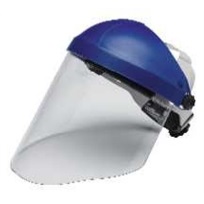 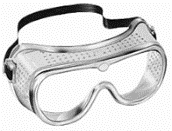 Safety goggles and face shield (8” length min.)  If using the solid, use 2 pairs nitrile gloves                                           (inspect for defects before use)If using solutions, 1 pair of nitrile gloves will be sufficient.Avoid glove contact & change gloves at least every 30 minutes.Fully buttoned lab coat with sleeves extending to the wrists.Minimum PPE:Safety goggles and face shield (8” length min.)  If using the solid, use 2 pairs nitrile gloves                                           (inspect for defects before use)If using solutions, 1 pair of nitrile gloves will be sufficient.Avoid glove contact & change gloves at least every 30 minutes.Fully buttoned lab coat with sleeves extending to the wrists.Minimum PPE:Safety goggles and face shield (8” length min.)  If using the solid, use 2 pairs nitrile gloves                                           (inspect for defects before use)If using solutions, 1 pair of nitrile gloves will be sufficient.Avoid glove contact & change gloves at least every 30 minutes.Fully buttoned lab coat with sleeves extending to the wrists.Minimum PPE:Safety goggles and face shield (8” length min.)  If using the solid, use 2 pairs nitrile gloves                                           (inspect for defects before use)If using solutions, 1 pair of nitrile gloves will be sufficient.Avoid glove contact & change gloves at least every 30 minutes.Fully buttoned lab coat with sleeves extending to the wrists.Minimum PPE:Safety goggles and face shield (8” length min.)  If using the solid, use 2 pairs nitrile gloves                                           (inspect for defects before use)If using solutions, 1 pair of nitrile gloves will be sufficient.Avoid glove contact & change gloves at least every 30 minutes.Fully buttoned lab coat with sleeves extending to the wrists.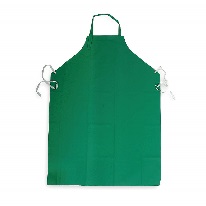 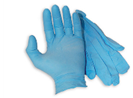 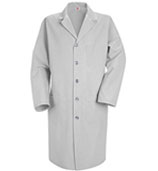 Hazard ControlsHazard Controls Personal Protective EquipmentRisk of splash (or for spill clean-up):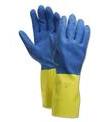 Chemical-resistant sleeves and apron over lab coatRisk of splash (or for spill clean-up):Chemical-resistant sleeves and apron over lab coatRisk of splash (or for spill clean-up):Chemical-resistant sleeves and apron over lab coatRisk of splash (or for spill clean-up):Chemical-resistant sleeves and apron over lab coatRisk of splash (or for spill clean-up):Chemical-resistant sleeves and apron over lab coat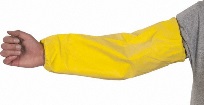 Hazard ControlsHazard Controls Personal Protective EquipmentCheck the manufacturer’s glove guide for glove effectiveness if using a solvent other than water.Check the manufacturer’s glove guide for glove effectiveness if using a solvent other than water.Check the manufacturer’s glove guide for glove effectiveness if using a solvent other than water.Check the manufacturer’s glove guide for glove effectiveness if using a solvent other than water.Check the manufacturer’s glove guide for glove effectiveness if using a solvent other than water.Check the manufacturer’s glove guide for glove effectiveness if using a solvent other than water.Check the manufacturer’s glove guide for glove effectiveness if using a solvent other than water.OtherMedical EmergenciesSee Emergency Response webpage or flip chart and/or lab specific chemical hygiene plan Exposed persons: seek immediate medical attention at the nearest Emergency Room. OtherSpillsSpill >1 g or outside hood: Call 911 from a campus phone or 919-684-2444 from any phone.Spills < 1 g in hood: Cover spill with corn oil-soaked inert absorbent. Scoop, double bag & seal.AFTER the spill is absorbed, wipe area with corn oil, then soap and water. OtherWasteOsO4 is P-listed waste. Accumulate separately. Submit empty containers (including syringes) as waste if OsO4 was the only active ingredient in the container. NO DRAIN DISPOSAL.  See lab-specific chemical hygiene plan and Lab Chemical Waste Management Practice for more information.OtherTrainingSign lab-specific Chemical Hygiene Plan to indicate review.OtherQuestionsContact OESO Lab Safety at 919-684-8822 or labsafety@dm.duke.edu.Lab-Specific Safety Information for Osmium TetroxideSupplements the Guidelines for Safe Use of Osmium TetroxideMust be approved by OESO and PI below.Lab-Specific Safety Information for Osmium TetroxideSupplements the Guidelines for Safe Use of Osmium TetroxideMust be approved by OESO and PI below.Lab-Specific Safety Information for Osmium TetroxideSupplements the Guidelines for Safe Use of Osmium TetroxideMust be approved by OESO and PI below.Lab InfoPI NamePI Approval (signature):Date: PI Approval (signature):Date: PI Approval (signature):Date: Lab InfoLocationLab InfoOESO approvalSignature:Date: Signature:Date: Signature:Date: Lab-Specific Hazard ControlsPurchaseDetailsMaximum container sizeLab-Specific Hazard ControlsPurchaseDetailsMaximum concentrationLab-Specific Hazard ControlsPurchaseDetailsContainer typeLab-Specific Hazard ControlsPurchaseDetailsSpecific product info.Lab-Specific Hazard ControlsStorage Specific locationLab-Specific Hazard ControlsUse InformationDesignated work area (specific room(s) and area(s))Label work area!Lab-Specific Hazard ControlsUse InformationType of container to useNO PLASTIC!Lab-Specific Hazard ControlsUse InformationMaximum quantity Lab-Specific Hazard ControlsUse InformationLocation of supplies for decontamination (or spill clean-up)Corn Oil: Inert Absorbent: Corn Oil: Inert Absorbent: Corn Oil: Inert Absorbent: Corn Oil: Inert Absorbent: Lab-Specific Hazard ControlsWaste InformationDetails about waste -  location, type of containerEmpty containers are submitted as waste Empty containers are submitted as waste Empty containers are submitted as waste Accumulate Separately!No plastic!Lab-Specific Hazard ControlsDetails of Process